EL AYUNTAMIENTO DE CASTELNOU YA DISPONE DE APP MUNICIPAL.Desde hoy, nuestro Ayuntamiento ya dispone de una APP Municipal para facilitar el acceso a la información relativa al municipio. -Con esta Aplicación se podrá estar al corriente de las publicaciones del consistorio, mediante las notificaciones push, notificaciones que recibirá en tiempo real toda persona que tenga instalada la App Municipal del Ayuntamiento de Castelnou.- En la App insertaremos  toda la información que pueda resultar de interés así como Ofertas de empleo, actos culturales, actividades, cursos de formación, avisos, bando, plenos, y cualquier otra información municipal que se considere relevante.Para descargarla acceda al enclace: https://play.google.com/store/apps/details?id=com.app_r1801.layout o a través de Google Play “ Castelnou” 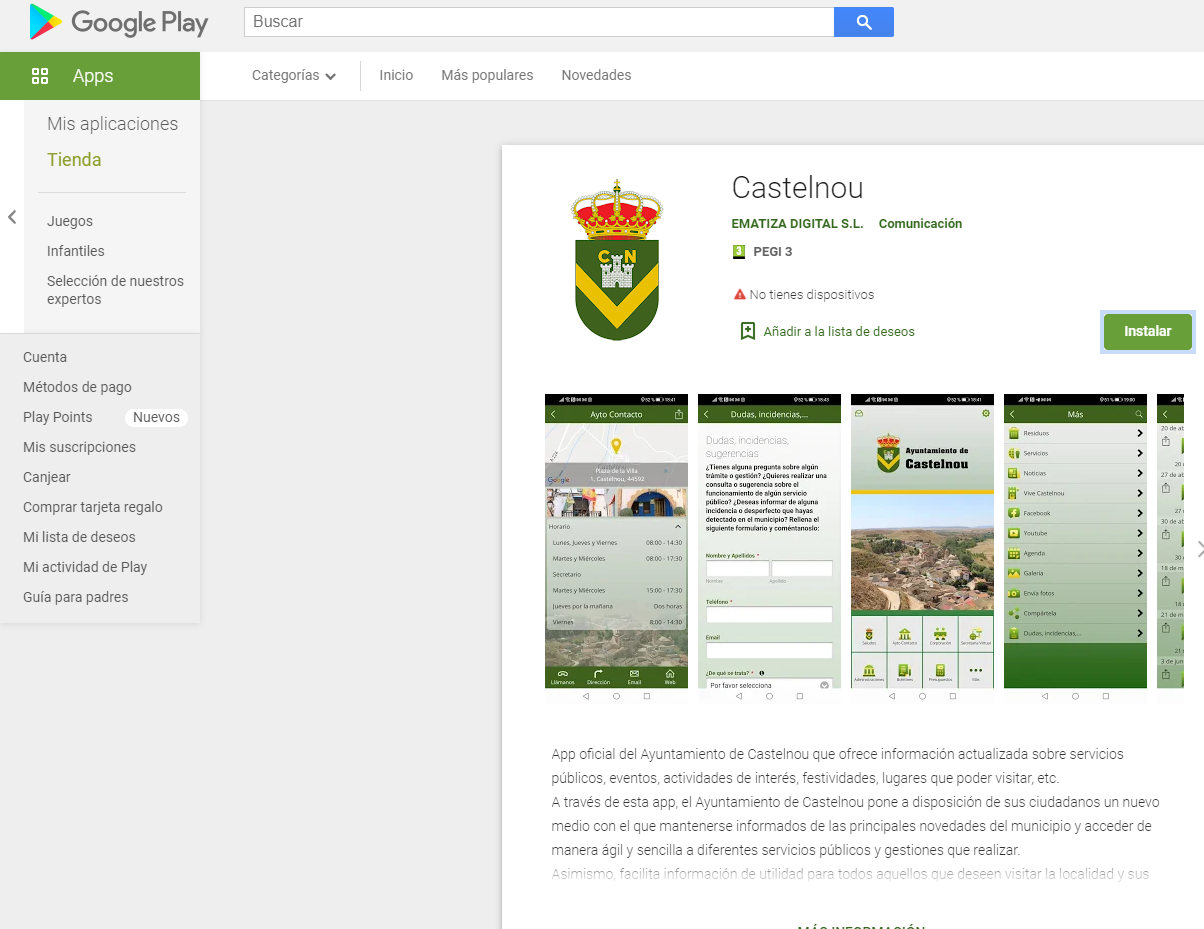 